Petak									  15.5.2020.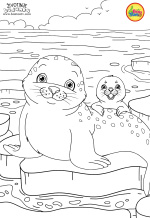 HRVATSKI JEZIK	JEZIK – ponavljanjeDanas, i iduća 2h, ponavljat ćemo sve jezične sadržaje 4.r.Tvoj današnji zadatak je da riješiš listić koji se nalazi u posebnom dokumentu.PRILAGOĐENI PROGRAM – MARIN – riješiti listić.MATEMATIKAPISANO DIJELJENJE (437 526:35) - obradaZa početak, riješi pod ZNAM na 124.strani udžbenika.Rješenja: 1280 (14), 1181 (36), 1060 (6), 2082 (13).Zatim pročitaj kako dijeliti šesteroznamenkasti broj sa dvoznamenkastim brojem.Na kraju riješi 125.stranu udžbenika.Kada riješiš, provjeri jesi li dobro riješio.Rješenja su: 	1. 10 095(10), 23 728 (31), 10 140 (11)2. 10 1333. 26 4604. 16 6575. 11 1666. nije obavezan (Rješenje je 1, jer u 1h može pasti 60 suza)PRILAGOĐENI PROGRAM – MARIN – prepiši zadatke u bilježnicu i riješi. Prvo pogledaj moj primjer.  Kada se množi dvoznamenkastim brojem, drugi umnožak se potpisuje jedno mjesto udesno! Pazi na to! Poslati na pregled do kraja dana.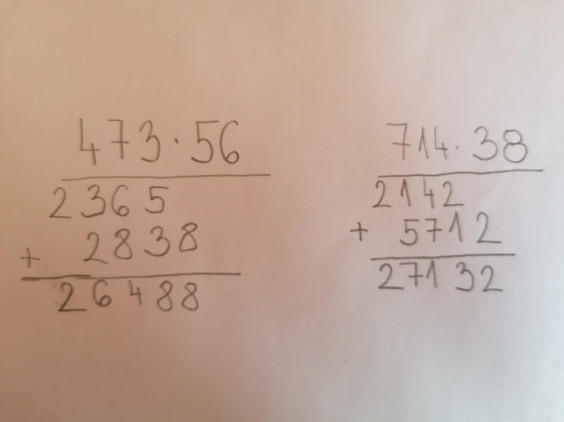 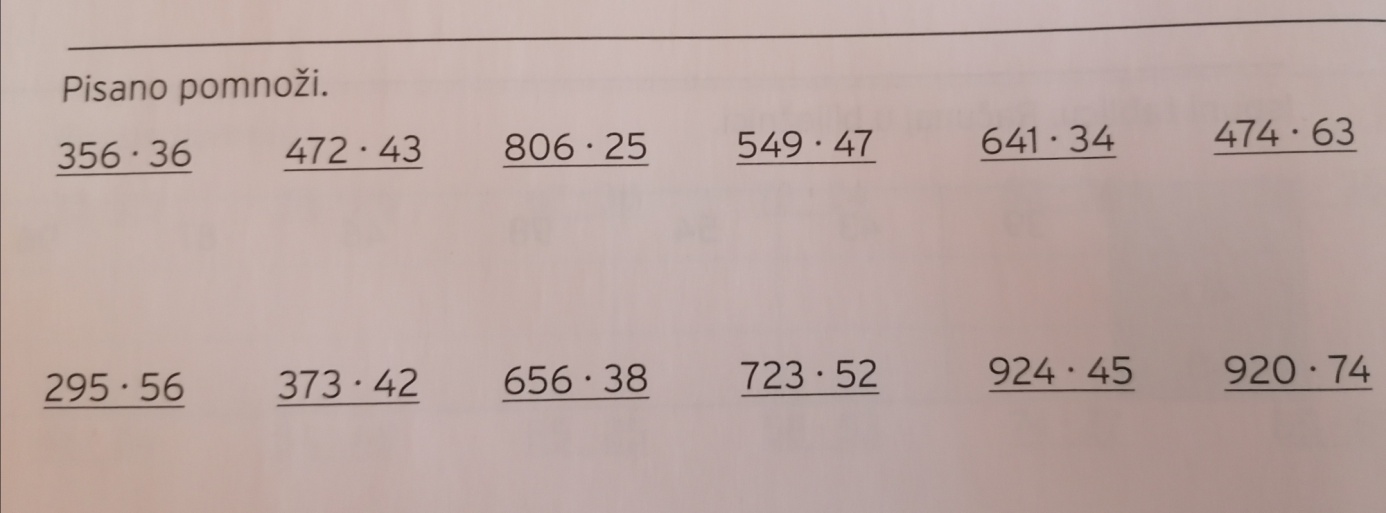 